МБДОУ «Детский сад № 1 «Радуга» г. Гудермес»Деловая игра с педагогами на тему:«Использование современных образовательных технологий в образовательном процессе ДОУ»                                                         Подготовил: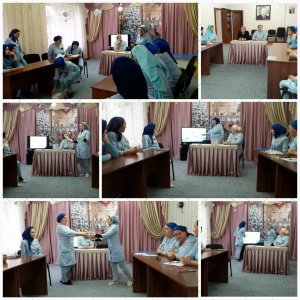 Воспитатель Висимбаева Милана Мусаиповна28.03.2018г.Деловая игра с педагогами:«Использование современных образовательных технологий                                        в образовательном процессе ДОУ».Цель: обеспечить условия для развития творчества и профессиональной активности педагогов в овладении ими современных технологий. Задачи:1. Повысить    теоретический  уровень педагогов по  вопросу использования современных образовательных технологий в условиях внедрения ФГОС в образовательный процесс.2. Активизировать знания об основных видах деятельности детей в ДОУ.3. Совершенствовать умение дискутировать, выступать.4. Развивать личностные  профессиональные качестваВедущий:  - Уважаемые педагоги,  я  приглашаю  Вас на деловую игру под названием «Использование современных образовательных в образовательном процессе ДОУ». Где  мы поговорим об образовательных технологиях, основных видов деятельности детей,  постараемся решить проблемные задачи. Вспомним то, что знаем, а также при обмене опытом получим новые идеи для дальнейшего творчества в данном направлении.- Оценивать результаты конкурса и подведение итогов игры будет многоуважаемая судейская коллегия в лице заведующего ДОУ Сайдулаевой Залины Ахмедовны и учителя – логопеда Шудуевой Индиры Альбековны. - Предлагаю поделиться на 2 команды, выбрать капитанов и выбрать название своей команды.  - Распределение на команды происходит следующим образом: предполагаемый участник подходит к магнитной доске, где закреплен цветок из восьми лепестков, берет понравившийся ему лепесток, переворачивает его, читает вслух слово – имя существительное, которое там написано. Если прочитанное слово в единственном числе – то знаток первой команды, если во множественном числе, то – второй команды. (Слова: пальто, листва, мебель, мороженое – ед. число, шахматы, ворота, каникулы – мн. число)Каждой команде дается время на обдумывание ответа от 1 до 3 минут.Правила игры:1.	Работать дружно, согласованно.2.	Соблюдать порядок и тишину.3.	Уметь слушать другого.4.	За другую команду не отвечать, иначе снимается 3 балла.5.	Выслушать задание до конца.6.	Отвечать громко, но не хоромПредставление команд: название, девиз, капитан.1.Конкурс: «Разминка»Начнем нашу игру с разминки. Я задам вопрос, отвечает та команда, которая первая среагирует и быстро постучит в бубен. Правильный ответ принесет команде 1 балл, неправильный – даст возможность ответить второй команде, а также, если у отвечающей команды ответ будет неполным, то возможность дополнить предоставляется и другой команде, если конечно дополнения будут. Итак, 1 конкурс на быстроту реакции и первый вопрос:- Назовите современные образовательные технологии? технология исследовательской деятельности; информационно-коммуникационные технологии;личностно-ориентированные технологии;технология портфолио дошкольника и воспитателя;игровая технология;здоровьесберегающие технологии;технологии проектной деятельности;технология «ТРИЗ» и др.  2 конкурс «Эрудиты»Ведущий: - Каждой команде необходимо написать как можно больше педагогических технологий по  речевому развитию. Педагогические технологии развития связной речи- мнемотехника- моделирование- беседа- описание- повествование- рассуждение- пересказ- рассказ по сюжетной картинке- рассказ-описание  по пейзажной картине- творческий рассказ- рассказ о будущих играх- рассказывание по памяти- составление сравнений- составление загадок- составление метафорВедущий: - А вы, уважаемая судейская комиссия ведете подсчет, сколько технологий назовет одна и другая команда. Выигрывает та команда, которая больше всех назовет педагогических технологий по развитию речи.3 Конкурс на внимание. Ведущий: - Каждой команде необходимо подобрать правильные подходящие по смыслу слова или словосочетания, к данным определениям. Термины взяты в скобки.(обеим командам раздаются листочки с определениями и ответами)Вопросы первой команде:- Личностно-ориентированные, социо-игровые, проектирования, здоровьеразвивающие, управленческие, информационные технологии (ОБРАЗОВАТЕЛЬНЫЕ ТЕХНОЛОГИИ).- Системный метод создания, применения и определения всего процесса преподавания и усвоения знаний с учетом технических и человеческих ресурсов и их взаимодействия, ставящий своей задачей оптимизацию форм образования (ТЕХНОЛОГИЯ).- Автоматизированное умение, выражающееся в способности быстро и безошибочно выполнять действия на основе имеющихся знаний. Формируется на основе многократного выполнения определенных действий  (НАВЫК).-  Познавательное развитие, социально-коммуникативное развитие, речевое развитие, художественно-эстетическое развитие, физическое развитие (ОБРАЗОВАТЕЛЬНЫЕ ОБЛАСТИ).Вопросы второй команде:- Организация и управление   педагогом деятельностью ребенка при решении им специально организованных учебных задач различной сложности и проблематики. (ДЕЯТЕЛЬНОСТНЫЙ ПОДХОД)- Формы организации личностно-ориентированной технологии (ИГРЫ, ООД, СПОРТИВНЫЕ ДОСУГИ, УПРАЖНЕНИЯ, НАБЛЮДЕНИЯ, ГИМНАСТИКИ, МАССАЖ, ТРЕНИНГИ, СЮЖЕТНО-РОЛЕВЫЕ ИГРЫ). - Обучение детей с особыми образовательными потребностями в общеобразовательной среде(ИНКЛЮЗИВНОЕ ОБРАЗОВАНИЕ).- Способы работы педагога, с помощью которых достигается усвоение детьми знаний, умений и навыков, а также развитие их познавательных способностей (МЕТОДЫ).4. Конкурс по проектной деятельности.Ведущий: - Так как в нашем детском саду уже не первый год ведется работа по проектной деятельности, вы знаете, что такое проектная деятельность активно разрабатываете, внедряете и реализуете свои проекты, думаю, Вам не будет сложно справиться с вопросами, касающимися проектных  технологий. Итак,Вопросы на внимание. «Блиц – опрос». Правила: Балл засчитывается той команде, которая быстрее среагирует и правильно ответит на поставленный вопрос, если же команда дает неправильный ответ, ход переходит ко второй команде, и если она ответит правильно, балл засчитывается ей.1. По каким признакам классифицируются проекты? (по тематике, по составу участников, по срокам реализации)2. Назовите основные этапы проекта? (цель, разработка, выполнение, подведение итогов)3. Назовите виды проектов? (творческие, исследовательские, игровые, информационные, комплексные, межгрупповые, групповые, индивидуальные)4. Какие проекты могут быть по продолжительности? (долгосрочные, краткосрочные, средней продолжительности)5. Что может быть результатом проекта?  (рисунки, доклады, поделки, концерты, праздники, спектакли, аппликации, альбомы и т.д.)6. Какие проекты бывают по составу участников? (индивидуальные, групповые, фронтальные)7. На что ориентировано проектирование? (на совместную деятельность участников образовательного процесса).2 вопрос первой команде: По срокам реализации проект может быть?КраткосрочнымСрочныйДолговременныйДлительный2 вопрос второй команде: Краткосрочный проект это…Одно или несколько ООДОдна неделя, месяцОдин годОдин час5 Конкурс. Конкурс капитанов команд.Правила конкурса: ведущий каждому капитану по отдельности задает вопросы, озвучивает варианты ответов, игрок внимательно слушает и дает правильный ответ. В случае, если один игрок не дал правильный ответ из предложенных вариантов, то предоставляется возможность ответить его оппоненту. Если тот даст правильный ответ, он получает бонусом один балл.  Побеждает тот капитан, у кого больше правильных ответов. 1 вопрос капитану первой команды: - Что такое педагогическое проектирование?Дань модеДогма профессиональной деятельностиВид педагогической деятельности1 вопрос капитану второй команды: Что такое гипотеза?Короткая аннотация проектаОпасение педагога о неудачной реализации проектаПредположение, требующее объяснения и подтверждения2 вопрос капитану первой команды:- Какое из трех определений подчеркивает типы проекта по доминирующему виду деятельности?КоллективныйИсследовательскийДолгосрочный 2 вопрос капитану второй команды:- Кто является основоположником проектного метода?Американский педагог демократ Джон ДьюиВеликий русский педагог К.Д.УшинскийФранцузский психолог Ж.Пиаже3 вопрос (индивидуальный). Для капитанов обеих команд. (Каждому игроку выдается карточка с вопросом и вариантами ответов на него, игроку необходимо подобрать из предложенных вариантов ответов к вопросу правильный. За правильный ответ – 1 балл).-  Презентуя проект, педагог должен:Показать свое превосходство над коллегами по решению обозначенной в проекте проблемеПроявить себя как педагог, владеющий навыками разработки проекта как методического пособия, которое окажет практическую помощь коллегамПривлечь внимание слушателей и нацелить коллег на непременное использование презентуемого проекта в практике своей работы6) конкурс. Последний.  Игра «Ассоциация». Ведущий начинает фразу, участники команд продолжают. Ведущий обращается поочередно, сначала к одной команде, затем ко второй. Выигрывает та команда, чей творческий подход был более интересным. Цель:  снять психологическое напряжение. - Я начну фразу, а вы, продолжите эту фразу.Если педагог – это цвет, то какой?Если педагог – это геометрическая фигура, то какая?Если педагог – это настроение, то какое?Если представить, что педагог – это сказочный герой, то кто?Если педагог – это цветок, то это…Если педагог – игра, то какая?Ведущий: - А сейчас предоставляется слово нашей многоуважаемой судейской коллегии. Прошу озвучить результаты конкурса. (жюри объявляет победителя деловой игры « Использование современных образовательных технологий в образовательном процессе ДОУ»). обеим командам вручаются почетные грамоты.Ведущий: - И напоследок, я хочу Вам рассказать притчу:Притча «Рискнуть попробовать»"Король предложил своим придворным испытание, чтобы выбрать из них достойного на важный пост при дворе. Множество сильных и мудрых людей собрались вокруг него. Он подвел всех собравшихся к двери в отдаленном уголке сада. Дверь была огромных размеров и, казалось, вросла глубоко в землю. «Кто из вас сможет открыть эту каменную громаду?» - спросил король. Один за другим его придворные выходили вперед, оценивающе оглядывали дверь, говорили «нет» и отходили в сторону. Другие, слыша, что говорят их предшественники, вообще не решались на испытание. Только один визирь подошел к двери, внимательно посмотрел на нее, потрогал ее руками, испробовал много способов сдвинуть ее и, наконец, дернул сильным рывком. И дверь открылась. Она была оставлена неплотно прикрытой, и необходимо было только желание осознать это, и мужество действовать решительно. Король сказал: «Ты получишь пост при дворе, потому что ты не полагался только на то, что видел и слышал, ты привел в действие собственные силы и рискнул попробовать».Вывод."Часто бывает так, что человек воспринимает ситуацию, полагаясь на свои ощущения. Однако часто бывает так, что чувства обманывают людей и тогда они не в состоянии сделать правильных логических выводов. Как же тогда быть? Ответ простой - нужно попробовать проверить свои ощущения и правильность выводов. Философское определение «Практика - критерий истины». Так, что не бойтесь, пробовать, уважаемые педагоги!Подведение итогов игры«Воспитание заключается в том, что бы умело, мудро, тонко, сердечно прикоснуться к каждой из тысяч граней, найти ту, которая, если ее, как алмаз, шлифовать, засияет неповторимым сиянием человеческого таланта, а это сияние принесет человеку личное счастье. Открыть в каждом человеке только его неповторимую грань - в этом искусство воспитателя»В.А. СухомлинскийСпасибо Вам всем! Успехов в вашей нелегкой, но творческой работе.